КОНКУРСНА ДОКУМЕНТАЦИЈАНабавка уређаја за мерење јонизујућег зрачења – јонизациона комораОТВОРЕНИ ПОСТУПАКБРОЈ 212-17-ОНови Сад, новембар 2017.        На основу Закона о јавним набавкама („Сл. гласник РС” бр. 124/12, 14/15 и 68/15 у даљем тексту: Закон), и Правилника о обавезним елементима конкурсне документације у поступцима јавних набавки и начину доказивања испуњености услова („Сл. гласник РС” бр. 86/2015), Одлуке о покретању поступка предметне јавне набавке и Решења о образовању комисије за предметну јавну набавку, припремљена је:КОНКУРСНА ДОКУМЕНТАЦИЈАу отвореном поступку јавне набавке добара бр. 212-17-O - Набавка уређаја за мерење јонизујућег зрачења – јонизациона комора Конкурсна документација садржи:ОПШТИ ПОДАЦИ О НАБАВЦИПОДАЦИ О ПРЕДМЕТУ ЈАВНЕ НАБАВКЕПредмет јавне набавке није обликован по партијама.Наручилац не спроводи поступак ради закључења оквирног споразума.ОПИС ПРЕДМЕТА ЈАВНЕ НАБАВКЕВРСТА, ТЕХНИЧКЕ КАРАКТЕРИСТИКЕ, КВАЛИТЕТ, КОЛИЧИНА И ОПИС ПРЕДМЕТА ЈАВНЕ НАБАВКЕ, НАЧИН СПРОВОЂЕЊА КОНТРОЛЕ И ОБЕЗБЕЂИВАЊА ГАРАНЦИЈЕ КВАЛИТЕТАПредмет ове јавне набавке је набавка уређаја за мерење јонизујућег зрачења – јонизациона комора за потребе Одељења за нуклеарну медицину Клиничког центра Војводине, тј. уређај за мерење нивоа јонизујућег зрачења у простору, типа јонизационе коморе, који мора да буде преносив, са припадајућом торбом (кофером) за ношење. Минималне техничке карактеристике које предметно добро/опрема мора да задовољава су следеће:- могућност мерења Х и γ зрачења енергије изнад 25 keV,- мерни опсег: 0-5 µSv/h, 0-50 µSv/h, 0-500 µSv/h, 0-5 mSv/h, 0-50 mSv/h,- детектор: тип јонизациона ваздушна комора под притиском,- време одговора: <5 секунди за најнижи опсег, <2 секунде за остале опсеге (10-90% мерног опсега),- тачност: до 10% максималне вредности мерног опсега,- рад на батерије, без каблова,- калибрисан уређај са сертификатом о калибрацији.НАПОМЕНА:Потписом и печатом понуђач потврћује да ће понудити и уколико буде изабран, доставити опрему са траженим карактеристикама из ове конкурсне документације, као и да ће испунити све захтеване обавезе према наручиоцу.M.П.Место: ____________________				________________________Датум: ____________________                                     	(Овлашћено лице понуђача)УСЛОВИ ЗА УЧЕШЋЕ У ПОСТУПКУ ЈАВНЕ НАБАВКЕ ИЗ ЧЛ. 75. И 76. ЗАКОНА И УПУТСТВО КАКО СЕ ДОКАЗУЈЕ ИСПУЊЕНОСТ ТИХ УСЛОВАПод пуном материјалном и кривичном одговорношћу изјављујем да понуђач ________________________________________  из _________________________, ул._____________________________  испуњава ниже наведене услове из члана 75. и 76. Закона о јавним набавкама, и да располаже доказима из члана 77. Закона о јавним набавкамаУПУТСТВО ПОНУЂАЧИМА КАКО ДА САЧИНЕ ПОНУДУ1. ПОДАЦИ О ЈЕЗИКУ НА КОЈЕМ ПОНУДА МОРА ДА БУДЕ САСТАВЉЕНАПонуда се саставља на српском језику, ћириличним или латиничним писмом.2. НАЧИН НА КОЈИ ПОНУДА МОРА ДА БУДЕ САЧИЊЕНАПонуда се попуњава помоћу рачунара или хемијске оловке (штампаним словима, на обрацима који су саставни део конкурсне документације).Понуђач понуду подноси у затвореној коверти или кутији, затворену на начин да се приликом отварања понуда може са сигурношћу утврдити да се први пут отвара.На полеђини коверте или на кутији навести назив и адресу понуђача.У случају да понуду подноси група понуђача, на коверти је потребно назначити да се ради о групи понуђача и навести називе и адресу свих учесника у заједничкој понуди.Понуду доставити непосредно или путем поште на адресу: Клинички центар Војводине, 21000 Нови Сад, Хајдук Вељкова број 1, искључиво преко писарнице Клиничког центра Војводине, са назнаком да је реч о понуди, уз обавезно навођење предмета набавке и редног броја набавке (подаци дати у поглављу 1. конкурсне документације).На полеђини понуде обавезно ставити назнаку „НЕ ОТВАРАТИ”.Понуда се сматра благовременом уколико је примљена од стране наручиоца до датума (дана) и часа назначеног у Позиву за подношење понуда.Наручилац ће, по пријему одређене понуде, на коверти, односно кутији у којој се понуда налази, обележити време пријема и евидентирати број и датум понуде према редоследу приспећа. Уколико је понуда достављена непосредно наручулац ће понуђачу предати потврду пријема понуде. У потврди о пријему наручилац ће навести датум и сат пријема понуде.Понуда коју наручилац није примио у року одређеном за подношење понуда, односно која је примљена по истеку дана и сата до којег се могу понуде подносити, сматраће се неблаговременом.Ако је поднета неблаговремена понуда, наручилац ће је по окончању поступка отварања вратити неотворену понуђачу, са назнаком да је поднета неблаговремено.Моле се понуђачи да приликом паковања понуде Образац понуде ставе на прво место у односу на остала документа, због ефикасности самог поступка отварања понуда и читања података са истих.3. ПАРТИЈЕПредмет јавне набавке ниje обликован по партијама.4.  ПОНУДА СА ВАРИЈАНТАМАПодношење понуде са варијантама није дозвољено.5. НАЧИН ИЗМЕНЕ, ДОПУНЕ И ОПОЗИВА ПОНУДЕУ року за подношење понуде понуђач може да измени, допуни или опозове своју понуду на начин који је одређен за подношење понуде.Понуђач је дужан да јасно назначи који део понуде мења односно која документа накнадно доставља. Писано обавештење о измени, допуни или опозиву понуде понуђач доставља непосредно или путем поште на адресу: Клинички центар Војводине, 21000 Нови Сад, Хајдук Вељкова број 1, искључиво преко писарнице Клиничког центра Војводине, са назнаком да је реч о измени, допуни или опозиву понуде, уз обавезно навођење предмета набавке, редног броја набавке (подаци дати у поглављу 1. конкурсне документације).На полеђини коверте или на кутији навести назив и адресу понуђача. У случају да понуду подноси група понуђача, на коверти је потребно назначити да се ради о групи понуђача и навести називе и адресу свих учесника у заједничкој понуди.По истеку рока за подношење понуда понуђач не може да повуче нити да мења своју понуду.6. УЧЕСТВОВАЊЕ У ЗАЈЕДНИЧКОЈ ПОНУДИ ИЛИ КАО ПОДИЗВОЂАЧ Понуђач може да поднесе само једну понуду.Понуђач који је самостално поднео понуду не може истовремено да учествује у заједничкој понуди или као подизвођач, нити исто лице може учествовати у више заједничких понуда.У Обрасцу понуде, понуђач наводи на који начин подноси понуду, односно да ли подноси понуду самостално, или као заједничку понуду, или подноси понуду са подизвођачем.7. ПОНУДА СА ПОДИЗВОЂАЧЕМУколико понуђач подноси понуду са подизвођачем дужан је да у Обрасцу понуде наведе да понуду подноси са подизвођачем, проценат укупне вредности набавке који ће поверити подизвођачу, а који не може бити већи од 50%, као и део предмета набавке који ће извршити преко подизвођача.Понуђач у Обрасцу понуде наводи назив и седиште подизвођача, уколико ће делимично извршење набавке поверити подизвођачу.Уколико уговор о јавној набавци буде закључен између наручиоца и понуђача који подноси понуду са подизвођачем, тај подизвођач ће бити наведен и у уговору о јавној набавци.Понуђач је дужан да за подизвођаче достави доказе о испуњености услова који су наведени у поглављу 4. конкурсне документације, у складу са Упутством како се доказује испуњеност услова.Понуђач је дужан да наручиоцу, на његов захтев, омогући приступ код подизвођача, ради утврђивања испуњености тражених услова.Понуђач у потпуности одговара наручиоцу за извршење обавеза из поступка јавне набавке, односно извршење уговорних обавеза, без обзира на број подизвођача.Наручилац не дозвољава пренос доспелих потраживања директно подизвођачу у смислу члана 80. став 9. Закона о јавним набавкамa.8. ЗАЈЕДНИЧКА ПОНУДАПонуду може поднети група понуђача.Уколико понуду подноси група понуђача, саставни део заједничке понуде мора бити споразум којим се понуђачи из групе међусобно и према наручиоцу обавезују на извршење јавне набавке, а који обавезно садржи податке из члана 81. ст. 4. тач. 1) до 6) Закона и то податке о:Податке о члану групе који ће бити носилац посла, односно који ће поднети понуду и који ће заступати групу понуђача пред наручиоцем и, Опис послова сваког понуђача из групе понуђача у извршење уговора.Група понуђача је дужна да достави све доказе о испуњености услова који су наведени у поглављу 4. конкурсне документације, у складу са Упутством како се доказује испуњеност услова.Понуђачи из групе понуђача одговарају неограничено солидарно према наручиоцу.Задруга може поднети понуду самостално, у своје име, а за рачун задругара или заједничку понуду у име задругара.Ако задруга подноси понуду у своје име за обавезе из поступка јавне набавке и уговора о јавној набавци одговара задруга и задругари у складу са законом.Ако задруга подноси заједничку понуду у име задругара за обавезе из поступка јавне набавке и уговора о јавној набавци неограничено солидарно одговарају задругари.9. НАЧИН И УСЛОВИ ПЛАЋАЊА, ГАРАНТНИ РОК, КАО И ДРУГЕ ОКОЛНОСТИ ОД КОЈИХ ЗАВИСИ ПРИХВАТЉИВОСТ ПОНУДЕ9.1. Захтеви у погледу начина, рока и услова плаћањаНаручилац захтева одложено плаћање у року од 15 дана рачунајући од дана коначне испоруке предметне опреме, а на основу запримљеног исправног рачуна са припадајућом документацијом.Плаћање се врши уплатом на рачун понуђача.Понуђачу није дозвољено да захтева аванс.9.2. Захтеви у погледу гарантног рокаНаручилац захтева да гарантни рок на исправно функционисање предметне опреме буде минимално 24 месеци од дана испоруке.Гарантни рок мора бити изражен у месецима као целом броју, и не може се изражавати у децималама или другим јединицама за мерење времена.Наручилац такође захтева да се понуђач, тј. изабрани добављач обавезује да ће обезбедити сервис и потребне резервне делове у периоду од најмање 5 година након истека гарантног рока, односно најмање 7 година од дана испоруке.Гарантни период обухвата све интервенције: превентивно и редовно одржавање са резервним деловима, услуге сервиса за све врсте кварова (осим кварова насталих механичким оштећењем), као и замену делова за које се утврди да су неисправни, и то без новчане накнаде за услуге, утрошени материјал и резервне делове, а најкасније у року од 24 часа од дана пријема писане рекламације наручиоца без обзира да ли је добављач примио ту рекламацију радним или нерадним даном.9.3. Захтев у погледу рока (испоруке добара, извршења услуге, извођења радова)Наручилац захтева да опрему која је предмет овог уговора добављач испоручи у року од најдуже 45 дана од дана закључења уговора на основу овог поступка јавне набавке. Рок испоруке мора бити изражен у данима као целом броју, и не може се изражавати у децималама или другим јединицама за мерење времена. Место испоруке предметне опреме је Одељење за нуклеарну медицину Центра за лабораторијску медицину Клиничког центра Војводине.9.4. Захтев у погледу рока важења понудеРок важења понуде не може бити краћи од 60 дана од дана отварања понуда.У случају истека рока важења понуде, Наручилац је дужан да у писаном облику затражи од понуђача продужење рока важења понуде.Понуђач који прихвати такав захтев на може мењати своју понуду.9.5. Други захтевиУређај мора бити калибрисан и потребно је доставити сетификат о калибрацији. Наручилац захтева да понуђач достави оригиналне каталоге произвођача и да у истим означи понуђено добро и захтеване спецификације (нпр. ставка 1, ставка 2...). Прихватиће се и копија каталога, извод из каталога, штампани примерак електронског каталога, као и каталог на страном језику са слободним преводом уз обавезно приложену изјаву да је исти веродостојан и да апсолутно одговара оригиналном каталогу произвођача. Наручилац захтева да понуђач приликом испоруке предметног добра достави Упутство за њихову употребу и одржавање. Упутство за употребу се доставља на српском језику. Понуђач је у обавези да изврши обуку запослених код наручиоца за руковање уређајем који је предмет овог уговора.Понуђач мора да понуди искључиво нову (некоришћену) опрему. 10. ВАЛУТА И НАЧИН НА КОЈИ МОРА ДА БУДЕ НАВЕДЕНА И ИЗРАЖЕНА ЦЕНА У ПОНУДИЦена мора бити исказана у динарима, са и без пореза на додату вредност, са урачунатим свим трошковима које понуђач има у реализацији предметне јавне набавке, с тим да ће се за оцену понуде узимати у обзир цена без пореза на додату вредност.У цену је урачуната цена предмета јавне набавке, испорука, монтажа и остали повезани трошкови.Цена је фиксна и не може се мењати.Ако је у понуди исказана неуобичајено ниска цена, наручилац ће поступити у складу са чланом 92. Закона.Ако понуђена цена укључује увозну царину и друге дажбине, понуђач је дужан да тај део одвојено искаже у динарима.11. ПОДАЦИ О ДРЖАВНОМ ОРГАНУ ИЛИ ОРГАНИЗАЦИЈИ, ОДНОСНО ОРГАНУ ИЛИ СЛУЖБИ ТЕРИТОРИЈАЛНЕ АУТОНОМИЈЕ ИЛИ ЛОКАЛНЕ САМОУПРАВЕ ГДЕ СЕ МОГУ БЛАГОВРЕМЕНО ДОБИТИ ИСПРАВНИ ПОДАЦИ О ПОРЕСКИМ ОБАВЕЗАМА, ЗАШТИТИ ЖИВОТНЕ СРЕДИНЕ, ЗАШТИТИ ПРИ ЗАПОШЉАВАЊУ, УСЛОВИМА РАДА И СЛ., А КОЈИ СУ ВЕЗАНИ ЗА ИЗВРШЕЊЕ УГОВОРА О ЈАВНОЈ НАБАВЦИПодаци о пореским обавезама се могу добити у Пореској управи, Министарства финансија.Подаци о заштити животне средине се могу добити у Агенцији за заштиту животне средине и у Министарству пољопривреде и заштите животне средине.Подаци о заштити при запошљавању и условима рада се могу добити у Министарству за рад, запошљавање, борачка и социјална питања.12. ПОДАЦИ О ВРСТИ, САДРЖИНИ, НАЧИНУ ПОДНОШЕЊА, ВИСИНИ И РОКОВИМА ОБЕЗБЕЂЕЊА ИСПУЊЕЊА ОБАВЕЗА ПОНУЂАЧАПонуђач који је изабран као најповољнији је дужан да приликом потписивања уговора достави:регистровану бланко меницу и менично овлашћење за извршење уговорне обавезе, попуњену на износ од 10% од укупне вредности уговора без ПДВ-а, која је наплатива у случајевима предвиђеним конкурсном документацијом, тј. у случају да изабрани понуђач не испуњава своје обавезе из уговора. регистровану бланко меницу и менично овлашћење за отклањање недостатака у гарантном року, попуњенo на износ од 10% од укупне вредности уговора без ПДВ-а, која је наплатива у случајевима предвиђеним конкурсном документацијом, тј. у случају да изабрани понуђач не испуњава своје обавезе из уговора које се односе на отклањање недостатака у гарантном року.Меница мора бити оверена печатом и потписана од стране лица овлашћеног за заступање, а уз исту мора бити достављено попуњено и оверено менично овлашћење – писмо, са назначеним износом.Понуђач је дужан да достави и копију извода из Регистра меница и овлашћења који се налази на интернет страници Народне банке Србије, као доказ да је меница евидентирана и регистрована у Регистру меница и овлашћења, у складу са Законом о платном промету („Сл. лист СРЈ“, бр. 3/2002 и 5/2003 и „Сл. гласник Републике Србије“, бр. 43/2004, 62/2006, 111/2009 и 31/2011) и Одлуком о ближим условима, садржини и начину вођења регистра меница и овлашћења ( „Сл. гласник Републике Србије“, број 56/2011), као и картон депонованих потписа и образац овере потписа лица овлашћених за заступање  - ОП образац.Средство обезбеђења траје најмање тридесет дана дуже од дана истека рока за коначно извршење обавезе понуђача која је предмет обезбеђења (извршење уговорне обавезе, истек гарантног рока и сл.).Средство обезбеђења не може се вратити понуђачу пре истека рока трајања.Моле се понуђачи да користе менично овлашћење које је саставни део ове конкурсне документације, и да у складу са својом понудом унесу све неопходне податке.13. ЗАШТИТА ПОВЕРЉИВОСТИ ПОДАТАКА КОЈЕ НАРУЧИЛАЦ СТАВЉА ПОНУЂАЧИМА НА РАСПОЛАГАЊЕ, УКЉУЧУЈУЋИ И ЊИХОВЕ ПОДИЗВОЂАЧЕ Предметна набавка не садржи поверљиве информације које наручилац ставља на располагање.14. ДОДАТНЕ ИНФОРМАЦИЈЕ ИЛИ ПОЈАШЊЕЊА У ВЕЗИ СА ПРИПРЕМАЊЕМ ПОНУДЕЗаинтересовано лице може, у писаном облику тражити од наручиоца додатне информације или појашњења у вези са припремањем понуде, најкасније 5 дана пре истека рока за подношење понуде и то на један од следећих начина:поштом, на адресу наручиоца: Клинички центар Војводине, 21000 Нови Сад, Хајдук Вељкова број 1, искључиво преко писарнице Клиничког центра, илиелектронском поштом, на адресу: tender@kcv.rs, (обавезно и у телу е-поште).Захтеви за додатне информације или појашњења у вези са припремањем понуде која Наручилац прими након радног времена (пон. – пет. 07-15 часова), сматраће се да су примљени наредног радног дана.Наручилац ће у року од 3 (три) дана од дана пријема захтева за додатним информацијама или појашњењима конкурсне документације, одговор објавити на Порталу јавних набавки и на својој интернет страници.Ако наручилац измени или допуни конкурсну документацију 8 или мање дана пре истека рока за подношење понуда, дужан је да продужи рок за подношење понуда и објави обавештење о продужењу рока за подношење понуда.По истеку рока предвиђеног за подношење понуда наручилац не може да мења нити да допуњује конкурсну документацију.Тражење додатних информација или појашњења у вези са припремањем понуде телефоном није дозвољено.Комуникација у поступку јавне набавке врши се искључиво на начин одређен чланом 20. Закона.15. ДОДАТНА ОБЈАШЊЕЊА ОД ПОНУЂАЧА ПОСЛЕ ОТВАРАЊА ПОНУДА И КОНТРОЛА КОД ПОНУЂАЧА ОДНОСНО ЊЕГОВОГ ПОДИЗВОЂАЧА После отварања понуда наручилац може приликом стручне оцене понуда да у писаном облику захтева од понуђача додатна објашњења која ће му помоћи при прегледу, вредновању и упоређивању понуда, а може да врши контролу (увид) код понуђача, односно његовог подизвођача (члан 93. Закона).Уколико наручилац оцени да су потребна додатна објашњења или је потребно извршити контролу (увид) код понуђача, односно његовог подизвођача, наручилац ће понуђачу оставити примерени рок да поступи по позиву наручиоца, односно да омогући наручиоцу контролу (увид) код понуђача, као и код његовог подизвођача.Наручилац може уз сагласност понуђача да изврши исправке рачунских грешака уочених приликом разматрања понуде по окончаном поступку отварања.У случају разлике између јединичне и укупне цене, меродавна је јединична цена.Ако се понуђач не сагласи са исправком рачунских грешака, наручилац ће његову понуду одбити као неприхватљиву.16.  НЕГАТИВНА РЕФЕРЕНЦАНаручилац може одбити понуду уколико поседује доказ да је понуђач у претходне три године пре објављивања позива за подношење понуда у поступку јавне набавке:1) поступао супротно забрани из чл. 23. и 25. Закона;2) учинио повреду конкуренције;3) доставио неистините податке у понуди или без оправданих разлога одбио да закључи уговор о јавној набавци, након што му је уговор додељен;4) одбио да достави доказе и средства обезбеђења на шта се у понуди обавезао.Наручилац може одбити понуду уколико поседује доказ који потврђује да понуђач није испуњавао своје обавезе по раније закљученим уговорима о јавним набавкама који су се односили на исти предмет набавке, за период од претходне три године пре објављивања позива за подношење понуда.17. ВРСТА КРИТЕРИЈУМА ЗА ДОДЕЛУ УГОВОРА, ЕЛЕМЕНТИ КРИТЕРИЈУМА НА ОСНОВУ КОЈИХ СЕ ДОДЕЉУЈЕ УГОВОР И МЕТОДОЛОГИЈА ЗА ДОДЕЛУ ПОНДЕРА ЗА СВАКИ ЕЛЕМЕНТ КРИТЕРИЈУМАИзбор најповољније понуде се врши критеријумом „најнижа понуђена цена“.18. ЕЛЕМЕНТИ КРИТЕРИЈУМА НА ОСНОВУ КОЈИХ ЋЕ НАРУЧИЛАЦ ИЗВРШИТИ ДОДЕЛУ УГОВОРА У СИТУАЦИЈИ КАДА ПОСТОЈЕ ДВЕ ИЛИ ВИШЕ ПОНУДА СА ЈЕДНАКИМ БРОЈЕМ ПОНДЕРА ИЛИ ИСТОМ ПОНУЂЕНОМ ЦЕНОМУколико две или више понуда имају исту најнижу понуђену цену, као најповољнија биће изабрана понуда оног понуђача који је понудио дужи гарантни рок.Уколико је и то исто, наручилац ће донети одлуку о додели уговора жребањем (извлачење из шешира). Уколико се јави потреба за применом овог начина за доделу уговора, наручилац ће позвати све понуђаче да присуствују жребању, на који начин ће се обезбедити јавност и транспарентност у поступку јавне набавке, и о истом ће бити сачињен записник.19. КОРИШЋЕЊЕ ПАТЕНТА И ОДГОВОРНОСТ ЗА ПОВРЕДУ ЗАШТИЋЕНИХ ПРАВА ИНТЕЛЕКТУАЛНЕ СВОЈИНЕ ТРЕЋИХ ЛИЦАНакнаду за коришћење патената, као и одговорност за повреду заштићених права интелектуалне својине трећих лица сноси понуђач.20. НАЧИН И РОК ЗА ПОДНОШЕЊЕ ЗАХТЕВА ЗА ЗАШТИТУ ПРАВА ПОНУЂАЧА Захтев за заштиту права може да поднесе понуђач, подносилац пријаве, кандидат, односно свако заинтересовано лице, који има интерес за доделу уговора, односно оквирног споразума у конкретном поступку јавне набавке и који је претрпео или могао да претрпи штету због поступаља наручиоца противно одредбама Закона.Захтев за заштиту права подноси се наручиоцу, а копија се истовремено доставља Републичкој комисији. Захтев за заштиту права подноси се непосредно, путем поште: Клинички центар Војводине, 21000 Нови Сад, Хајдук Вељкова број 1, искључиво преко писарнице Клиничког центра Војводине са назнаком да је реч о захтеву за заштиту права, уз обавезно навођење предмета набавке и редног броја набавке (подаци дати у поглављу 1. конкурсне документације).Захтев за заштиту права се може поднети у току целог поступка јавне набавке, против сваке радње наручиоца, осим уколико Законом није другачије одређено. О поднетом захтеву за заштиту права наручилац објављује обавештење о поднетом захтеву на Порталу јавних набавки и својој интернет страници најкасније у року од 2 дана од дана пријема захтева за заштиту права.Поднет захтев за заштиту прва не задржава даље активности наручиоца у поступку јавне набавке у складу са одредбама члана 150. Закона о јавним набавкама.Уколико се захтевом за заштиту права оспорава врста поступка, садржина позива за подношење понуда или конкурсне документације, захтев ће се сматрати благовременим уколико је примљен од стране наручиоца најкасније 7 дана пре истека рока за подношење понуда, а у поступку јавне набавке мале вредности и квалификационом поступку ако је примљен од стране наручиоца у року од 3 дана пре истека рока за подношење понуда и уколико је подносилац захтева у складу са чланом 63. став 2. Закона указао наручиоцу на евентуалне недостатке и неправилности, а наручилац исте није отклонио. У том случају подношења захтева за заштиту права не долази до застоја рока за подношење понудаЗахтев за заштиту права којим се оспоравају радње које наручилац предузме пре истека рока за подношење понуда, а након истека рокова из члана 149. став. 3. Закона, односно горе поменутих рокова, сматраће се благовременим уколико је поднет најкасније до истека рока за подношење понуда.После доношења одлуке о додели уговора, одлуке о закључењу оквирног споразума, одлуке о признању квалификације и одлуке о обустави поступка јавне набавке, рок за подношење захтева за заштиту права је 10 дана од дана објављивање одлуке на Порталу јавних набавки, а пет дана у поступку јавне набавке мале вредности и доношења одлуке о додели уговора на основу оквирног споразума у складу са чланом 40а. Закона.Захтевом за заштиту права не могу се оспоравати радње наручиоца предузете у поступку јавне набавке ако су подносиоцу захтева били или могли бити познати разлози за његово подношење пре истека рока за подношење захтева из члана 149. став 3 и 4. Закона, а подносилац га није поднео пре истека тог рока. Ако је у истом поступку јавне набавке поново поднет захтев за заштиту права од стране истог подносиоца захтева, у том захтеву се не могу оспоравати радње наручиоца за које је подносилац захтева знао или могао знати приликом подношења претходног захтева. Ако поднети захтев за заштиту права не садржи све податке из члана 151. става 1. Закона, наручилац ће такав захтев одбацити закључком. Наручилац ће закључак доставили подносиоцу захтева и Републичкој комисији у року од 3 дана од дана доношења. Против закључка подносилац захтева може у року од 3 дана од дана пријема закључка поднети жалбу Републичкој комисији, a копију жалбе истовремено доставља наручиоцу. Подносилац захтева је дужан да на број жиро рачуна: 840-30678845-06, шифра плаћања: 153, позив на број: број ове јавне набавке, сврха уплате: ЗЗП, корисник: буџет Републике Србије у складу са чланом 156. Закона о јавним набавкама, уплати таксу у складу са одредбама ЗЈН.Свака странка у поступку сноси трошкове које проузрокује својим радњама.21. РОК У КОЈЕМ ЋЕ УГОВОР БИТИ ЗАКЉУЧЕНУговор о јавној набавци ће бити закључен са понуђачем којем је додељен уговор у року од 8 дана од дана протека рока за подношење захтева за заштиту права из члана 149. Закона.У случају да је поднета само једна понуда наручилац може закључити уговор пре истека рока за подношење захтева за заштиту права, у складу са чланом 112. став 2. тачка 5) Закона.Одлуку о додели уговора из члана 108. Закона, наручилац ће у року од 3 дана од дана доношења, објавити на Порталу јавних набавки и својој интернет страници.22. ИЗМЕНЕ ТОКОМ ТРАЈАЊА УГОВОРАУ складу са чланом 115. Закона, наручилац може након закључења уговора о јавној набавци без спровођења поступка јавне набавке повећати обим предмета набавке, с тим да се вредност уговора може повећати максимално до 5% од укупне вредности првобитно закљученог уговора, при чему укупна вредност повећања уговора не може да буде већа од вредности из члана 39. став 1. Закона.Након закључења уговора о јавној набавци наручилац може да дозволи промену цене и других битних елемената уговора из објективних разлога који морају бити јасно и прецизно одређени и образложени, односно предвиђени посебним прописима. Променом цене не сматра се усклађивање цене са унапред јасно дефинисаним параметрима у уговору и конкурсној документацији.Наручилац ће дозволити измене уговора у следећим ситуацијама:Уколико се повећа обим предмета јавне набавке због непредвиђених околности;У случајевима да наступе оне околности за које наручилац и добављач нису знали нити могли да знају у моменту закључења Уговора, те сходно томе нису у могућности да у потпуности изврше Уговором преузете обавезе;Уколико наступе оне околности дефинисане чланом. 8 овог уговора, а које су проузроковале немогућност испуњења уговорених обавеза уговорних страна у уговором одређеном року;Као и уколико наступе све оне околности које представљају основ за измену Уговора али су у интересу наручиоца као здравствене уставове и корисника задравствене услуге.НАПОМЕНА:Сходно члану 20. став 6. Закона о јавним набавкама, наручилац напомиње понуђачима да су дужни да без одлагања потврде пријем свих докумената које им наручилац достави путем електронске поште или телефакса на адресе, односно бројеве које су назначили у својим понудама.	Документа у вези поступка јавне набавке која је по ЗоЈН (измене и допуне) наручилац дужан да објави на порталу УЈН и интернет страници наручиоца сматрају се достављеним даном објаве.МОДЕЛ УГОВОРАНа основу члана 112. Закона о јавним набавкама („Сл. гласник Републике Србије” бр. 124/12, 14/15 и 68/15), а у складу са извештајем Комисије за јавну набавку и Одлуком о додели уговора, дана ___________ године закључује се следећиУГОВОРО ЈАВНОЈ НАБАВЦИ БРОЈ 212-17-ОУговорне стране:КЛИНИЧКИ ЦЕНТАР ВОЈВОДИНЕ, ул. Хајдук Вељкова бр. 1, Нови Сад,ПИБ: 101696893, Матични број: 08664161Број рачуна: 840-577661-50, Управа за трезор - РС, Министарство финансија Телефон: 021/484-3-484 Телефакс: 021/487-2232(у даљем тексту: наручилац), кога заступа проф. др Петар Сланкаменац.____________________________________________________________________,(назив и адреса)ПИБ:.......................... Матични број:........................................Број рачуна:............................................ Назив банке:......................................,Телефон:............................Телефакс:......................................(у даљем тексту: добављач), кога заступа ________________________________.                    ПРЕДМЕТ УГОВОРАЧлан 1.	Предмет овог уговора је набавка добара - Набавка уређаја за мерење јонизујућег зрачења – јонизациона комора за потребе Одељења за нуклеарну медицину Центра за лабораторијску медицину Клиничког центра Војводине, која је тражена у позиву за подношење понуда у отвореном поступку јавне набавке број 212-17-О од дана ___________ године.Добављач се обавезује да наручиоцу испоручи добро које је предмет овог уговора у свему према својој понуди број __________ од ___________ године која је саставни део овог уговора (у прилогу).                                                          ЦЕНАЧлан 2.Цена добра из члана 1. овог уговора без пореза на додату вредност износи ___________________ динара (словима: ______________________________________ динара и _____/100), односно са порезом на додату вредност износи ______________________ динара (словима: ____________________________________ динара и ___/100).Цена из претходног става се сматра фиксном и неће се мењати за време трајања овог уговора и у њу су урачунати сви зависни трошкови које добављач има током реализације уговора.ПРИЈЕМ, МЕСТО И РОК ИСПОРУКЕ ДОБАРАЧлан 3.	Добављач се обавезује да наручиоцу испоручи уређаја за мерење јонизујућег зрачења – јонизациону комору (у даљем тексту – добро), за потребе Клиничког центра Војводине, у свему према захтевима наручиоца из конкурсне документације, према захтевима из техничких спецификација који су саставни део конкурсне документације, као и условима из понуде добављача.Добављач се обавезује да добро које је предмет овог уговора испоручи наручиоцу у року од _____ дана (најдуже 45 дана) од дана закључења уговора, и то ФЦО Одељење за нуклеарну медицину Центра за лабораторијску медицину, Клиничког центра Војводине са обавезом истовара без накнаде.Добављач се обавезује да приликом испоруке добра које је предмет овог уговора достави рачун-отпремницу коју ће лице из члана 11. овог уговора овлашћено за праћење реализације уговорних обавеза код наручиоца потписати након провере да ли је количина, врста и цена испорученог добра у складу са захтевом наручиоца и добављачевом понудом.Уговорне стране се обавезују да приликом испоруке сачине и Записник о примопредаји добра/основног средства.Добављач се обавезује да приликом испоруке опреме достави Упутство за њихову употребу и одржавање. Упутство за употребу се доставља на српском језику. Добављач се обавезује да изврши обуку запослених код наручиоца за руковање добром које је предмет овог уговора.Добављач даје наручиоцу гаранцију за квалитет добра које је предмет овог уговора у трајању од ______ месеци (најкраће 24 месеца) од дана испоруке, и обавезује се да у периоду важења гаранције врши превентивно и редовно одржавање са резервним деловима, услуге сервиса за све врсте кварова (осим кварова насталих механичким оштећењем), као и замену делова опреме за које се утврди да су неисправни, и то без новчане накнаде за услуге, утрошени материјал и резервне делове, а најкасније у року од 24 часа од дана пријема писане рекламације наручиоца без обзира да ли је добављач примио ту рекламацију радним или нерадним даном.Добављач се обавезује да ће обезбедити сервис и потребне резервне делове у периоду од најмање 5 година након истека гарантног рока, односно најмање 7 година од дана испоруке.Добављач мора да испоручи искључиво нову (некоришћену) опрему.    КВАЛИТЕТ ДОБАРА И ОТКЛАЊАЊЕ НЕДОСТАТАКАЧлан 4.Добављач се обавезује да квалитет добра које је предмет овог уговора одговара стандардима и прописима Републике Србије и Европске уније о производњи и промету добара.Добављач се обавезује да уз добро које је предмет овог уговора достави и одговарајућу документацију на српском језику која се односи на употребу, коришћење и складиштење тих добара, у којој су наведени и безбедносно-технички подаци важни за процену и отклањање ризика на раду.Наручилац задржава право да у току реализације овог уговора захтева од добављача додатне потврде о квалитету добра које је предмет овог уговора уколико се приликом испоруке посумња у његов квалитет, како би се утврдило да ли добро одговара прописима о општој безбедности производа, прописима о здравственој исправности предмета опште употребе, као и другим важећим прописима.У случају да се на добру које је предмет овог уговора установи било какав недостатак, добављач се обавезује да замену рекламираног добра изврши у најкраћем могућем року, а најкасније у року од 24 часа од дана пријема писмене рекламације наручиоца.У случају да  добављач не изврши замену рекламиране количине добра у року из става 4. овог члана, Наручилац задржава право да раскине уговор и наплати средство обезбеђења из члана 6. став 1. алинеја 2. овог уговора.НАЧИН И РОК ПЛАЋАЊАЧлан 5.Наручилац ће уговорену цену исплатити добављачу одложено, у року од 15 дана од дана испоруке добра и пријема исправног рачуна за испоручену количину добара, о чему потврду даје овлашћено лице за праћење реализације уговорних обавеза из члана 11. овог уговора.Добављач се обавезује да назив добра из рачуна и отпремнице буде идентичан називима из обрасца понуде.Добављач се обавезује да рачун достави преко писарнице наручиоца, адресирано на седиште наручиоца.Плаћање по овом уговору вршиће се из сопствених средстава.СРЕДСТВА ОБЕЗБЕЂЕЊАЧлан 6.Уговорне стране констатују да јe добављач наручиоцу доставио при закључењу овог уговора следећа средства финансијског обезбеђења:регистровану бланко меницу и менично овлашћење за извршење уговорне обавезе, попуњену на износ од 10% од укупне вредности уговора без ПДВ-а, са роком важења најмање тридесет дана дужим од дана истека рока за коначно извршење обавезе добављача која је предмет обезбеђења, а која је наплатива у случајевима предвиђеним конкурсном документацијом, тј. у случају да добављач не испуњава своје обавезе из уговора  утврђеним чланом  3. овог уговора.регистровану бланко меницу и менично овлашћење за отклањање недостатака у гарантном року, попуњенo на износ од 10% од укупне вредности уговора без ПДВ-а, са роком важења најмање тридесет дана дужим од дана истека рока за коначно извршење обавезе добављача која је предмет обезбеђења, а која је наплатива у случајевима предвиђеним конкурсном документацијом, тј. у случају да добављач не испуњава своје обавезе из уговора које се односе на отклањање недостатака у гарантном року.Уколико се за време трајања уговора промене рокови за извршење уговорне обавезе/истека гарантног рока, важност менице и меничног овлашћења из претходног става мора се продужи тако да иста важи најмање месец дана дуже од истека рока за коначно извршење посла/истека гарантног рока.ВИША СИЛАЧлан 7.У случају наступања чињеница које могу утицати да предмет овог уговора не буде извршен у роковима предвиђеним овим уговором, једна уговорна страна је дужна да одмах по њиховом сазнању о истим писмено обавести другу уговорну страну.Сва обавештења која нису дата у писаном облику неће производити правно дејство.Рокови предвиђени овим уговором могу бити продужени услед настанка случаја више силе, односно наступања свих оних догађаја који се нису могли предвидвети, избећи или отклонити, у тренутку закључења Уговора, и на који уговорне стране објективно не могу и нису могле да утичу (догађај мора бити за уговорне стране неочекиван, изванредан, непредвидив), нпр. ратно стање, штрајк, елементарне непогоде, природне катастрофе, пожар, поплава, експлозија, транспортне несреће изазване природним катастрофама, одлуке органа власти, забране увоза, извоза и други случајеви, који су законом утврђени као виша сила, те се у предвиђеним случајевима  уговорне стране ослобођају су одговорности за штету.Уколико наступе случајеви одређени као виша сила, односно оних случајева на које уговорне стране не могу утицати, а које чине испуњење уговора трајно или привремено немогућим, наручилац може да обустави испуњење уговорних обавеза до момента отклањања догађаја који је наступио или да приступи раскиду уговора, У случају наступања чињеница из претходног става наручилац ће измене уговорних обавеза регулисати у складу са чланом 14. овог уговора.                                                         ИЗМЕНЕ УГОВОРАЧлан 8.У складу са чланом 115. Закона о јавним набавкама наручилац може након закључења уговора о јавној набавци без спровођења поступка јавне набавке повећати обим предмета набавке, с тим да се вредност уговора може повећати максимално до 5% од укупне вредности првобитно закљученог уговора, при чему укупна вредност повећања уговора не може да буде већа од вредности из члана 39. став 1. Закона о јавним набавкама.Након закључења уговора о јавној набавци наручилац може да дозволи промену цене и других битних елемената уговора из објективних разлога који морају бити јасно и прецизно одређени и образложени, односно предвиђени посебним прописима. Променом цене не сматра се усклађивање цене са унапред јасно дефинисаним параметрима у овом уговору и конкурсној документацији.Наручилац ће дозволити измене уговора у следећим ситуацијама:Уколико се повећа обим предмета јавне набавке због непредвиђених околности;У случајевима да наступе оне околности за које наручилац и добављач нису знали нити могли да знају у моменту закључења Уговора, те сходно томе нису у могућности да у потпуности изврше Уговором преузете обавезе;Уколико наступе оне околности дефинисане чланом. 7. овог уговора, а које су проузроковале немогућност испуњења уговорених обавеза уговорних страна у уговором одређеном року;Као и уколико наступе све оне околности које представљају основ за измену Уговора али су у интересу наручиоца као здравствене уставове и корисника задравствене услуге.РАСКИД УГОВОРАЧлан 9.Свака уговорна страна незадовољна испуњењем уговорних обавеза друге уговорне стране може захтевати раскид уговора.Уговорна страна која жели да раскине уговор се обавезује да претходно, другој уговорној страни, достави писано обавештење о разлозима за раскид уговора и да јој остави примерен рок од 7 (седам) дана за испуњење обавеза. Уколико друга уговорна страна не испуни обавезу ни у накнадно остављеном примереном року – Уговор се може раскинути, осим у случају неиспуњења незнатног дела обавезе.Уколико добављач не поступи у складу са обавезама које је преузеo закључењем овог уговора и писменим обавештењем, наручилац ће поступити у складу са чланом 10. став 4. алинeја 1. овог уговора. У случaју рaскидa уговорa, примењивaће се одредбе Зaконa о облигaционим односимa.                                            УГОВОРНА КАЗНАЧлан 10.Наручилац ће добављачу наплатити уговорну казну или средство обезбеђења из члана 6. став 1. алинеја 1. овог уговора, уколико добављач задоцни са њеним испуњењем или неиспуњава своје oбавезе из уговора.Уколико добављач не испоручи добра у роковима предвиђеним овим уговором,односно задоцни са испуњењем уговорне обавезе, наручилац има право да:наплати уговорну казну у укупном износу од највише до 10% од укупне уговорене вредности, и то тако што ће укупну вредност уговора умањити за одговарајући износ, захтевати испуњење обавезе и уговор оставити на снази, о чему ће добављача без одлагања обавестити.Уколико наступи случај из става 2 овог члана и добављач испоручи добро, а наручилац прими испуњење уговорне обавезе он ће без одлагања обавестити добављача да задржава своје право на уговорну казну из става 2. алинeја 1. овог члана.Уколико добављач не испоручи добро у року предвиђеним овим уговором, односно неиспуњава уговорне обавезе, наручилац има право да:да једнострано раскине овај уговор и да наплати средствo обезбеђења из члана 6. став 1. алинеја 1. овог уговора.У случају наступања чињеница које могу утицати да предметно добро не буде испоручено у року из овог уговора, добављач је дужан да одмах по њеном сазнању о истим писмено обавести наручиоца.Сва обавештења која нису дата у писаном облику сходно претходном ставу неће производити правно дејство.Наплатом уговорне казне и средства обезбеђења из члана 6. овог уговора,  не утиче и не умањује право наручиоца на накнаду стварно претрпљене штете.                                  ПРАЋЕЊЕ РЕАЛИЗАЦИЈЕ УГОВОРНИХ ОБАВЕЗАЧлан 11.За праћење реализације и извршења уговорних обавеза овог уговора, у име наручиоца овлашћују се ______________________.За праћење финансијске реализације овог уговора у име наручиоца овлашћује се ___________________________.За праћење реализације овог уговора у име добављача овлашћује се ___________________________________ (попунити по потреби и захтеву понуђача).                                            ТРАЈАЊЕ УГОВОРАЧлан 12.Уговорне стране закључују овај уговор до испуњења свих уговорених обавеза од стране уговорних страна, тј. до дана до када добављач у целости испоручи наручиоцу добро које је предмет овог уговора у максималној вредности до износа из члана 2. овог уговора, тј. гарантни рок престане да важи, и наручилац исплати уговорену цену у целости. Овај уговор сматра се закљученим када га потпишу обе уговорне стране, а ступа на снагу даном предаје наручиоцу средства обезбеђења дефинисана у члану 6. овог уговора.ПОСЕБНЕ И ЗАВРШНЕ ОДРЕДБЕЧлан 13.Уговорне стране сагласно изјављују да су овај уговор прочитале, разумеле и да уговорне одредбе у свему прихватају као израз њихове воље. Члан 14.Уговорне стране су сагласне да се, у случају измене овог уговора, ближе одређење начина реализације врши путем анекса овог уговора.Члан 15.На све што није регулисано одредбама овог уговора, примењиваће се одговарајуће одредбе Закона о облигационим односима.Члан 16.Уговорне стране ће споразумно решавати све спорове и разлике у тумачењу и примени овог уговора, у противном се уговара надлежност суда у Новом Саду.Члан 17.Овај уговор је сачињен у шест (6) истоветних примерака од којих наручилац задржава четири (4), а добављач два (2) примерка.Овај модел уговора представља садржину уговора који ће бити закључен са изабраним понуђачем, и наручилац ће, ако понуђач без оправданих разлога одбије да закључи уговор о јавној набавци, након што му је уговор додељен, Управи за јавне набавке доставити доказ негативне референце, односно исправу о реализованом средству обезбеђења испуњења обавеза у поступку јавне набавке.ИЗЈАВА О НЕЗАВИСНОЈ ПОНУДИУ  складу са чланом 26. Закона о јавним набавкама („Сл. гласник РС” бр. 124/12, 14/15 и 68/15), као заступник понуђача дајем:ИЗЈАВУО НЕЗАВИСНОЈ ПОНУДИПонуђач ..................................................................................... [навести назив понуђача] у поступку јавне набавке ..................................................................................................... [навести предмет јавне набавке] бр. ...................... [навести редни број јавне набавкe], под пуном материјалном и кривичном одговорношћу потврђује да је понуду поднео независно, без договора са другим понуђачима или заинтересованим лицима.          ДАТУМ		 		М.П.			        ПОНУЂАЧ									___________________									         ПОТПИСОБРАЗАЦ ИЗЈАВЕ О ПОШТОВАЊУ ОБАВЕЗАИЗ ЧЛ. 75. СТ. 2. ЗАКОНА О ЈАВНИМ НАБАВКАМА	У  складу са чланом 75. став 2. Закона о јавним набавкама („Сл. гласник РС” бр. 124/12, 14/15 и 68/15), као заступник понуђача дајем:ИЗЈАВУПонуђач ..................................................................................... [навести назив понуђача] у поступку јавне набавке ..................................................................................................... [навести предмет јавне набавке] бр. ...................... [навести редни број јавне набавкe], изјављује да је поштовао обавезе које произлазе из важећих прописа о заштити на раду, запошљавању и условима рада, заштити животне средине и да нема забрану обављања делатности која је на снази у време подношења понуде.         ДАТУМ		 		М.П.				        ПОНУЂАЧ									___________________									         ПОТПИС ОБРАЗАЦ СТРУКТУРЕ ПОНУЂЕНЕ ЦЕНЕ(са упутством о попуњавању)Упутство о попуњавању:У колони 2- уписати јединичну цену без ПДВ-а која је идентична јединичној цени из обрасца понуде (колона 5) ( уписати за сваку ставку из обрасца понуде)У колони 3 уписти јединичну цену са ПДВ-ом – добија се сабирањем јединичне цене без ПДВ-а (колона 2) и обрачунатим ПДВ на јединичну ценуУ колони 4 – уписати укупну цену без ПДВ-а добија се множењем јединичине цене без ПДВ-а и количине (колона 4) из обрасца понуде. Напомена:Процентуално учешће (одређене врсте) трошкова се уписује када је наведени податак неопходан ради усклађивања цене током периода трајања уговора, односно оквирног споразума (учешће трошкова материјала, рада, енергената који исказују трошкове укупне јединичне цене без ПДВ –а  из колоне 2 коју чини проценат 100%)Сматраће се да је сачињен образац структуре цене, уколико су основни елементи понуђене цене садржани у обрасцу понуде.Уколико има више ставки, које су дате у табели; понуђач ће образац  увећати за број ставки које недостају из обрасца понуде. ОБРАЗАЦ ТРОШКОВА ПРИПРЕМЕ ПОНУДЕУ складу са чланом 88. став 1. Закона, понуђач доставља укупан износ и структуру трошкова припремања понуде, како следи:У обрасцу трошкова припреме понуде могу бити приказани трошкови израде узорка или модела, ако су израђени у складу са техничким спецификацијама наручиоца и трошкови прибављања средства обезбеђења.Трошкове припреме и подношења понуде сноси искључиво понуђач и не може тражити од наручиоца накнаду трошкова.Ако је поступак јавне набавке обустављен из разлога који су на страни наручиоца, наручилац је дужан да понуђачу надокнади трошкове израде узорка или модела, ако су израђени у складу са техничким спецификацијама наручиоца и трошкове прибављања средства обезбеђења, под условом да је понуђач тражио накнаду тих трошкова у својој понуди. ОБРАЗАЦ ПОНУДЕПонуда број __________ - Набавка уређаја за мерење јонизујућег зрачења – јонизациона комора за потребе Клиничког центра Војводине, ЈН бр.212-17-ОПонуђач:________________________________________                   			Матични број:________________________________Адреса, град, општина:____________________________                   			Регистарски број:______________________________Телефон:________________ Фах:____________________                  			Шифра делатности:____________________________Е-маил:_________________________________________                    			Пиб:_________________________________________Контакт особа:___________________________________                   			Жиро-рачун:__________________________________Овлашћено лице:_________________________________                   				Пословна банка:_______________________________Обавезе из своје понуде ћу извршити (заокружити начин како ће се обавезе из понуде извршити):СамосталноЗаједничка понуда (навести ко су учесници у заједничкој понуди): _______________________________________Понуда са подизвођачима (навести ко су подизвођачи): _________________________________________________Рок испоруке:____________________________                                         	Рок важења понуде: ______________________Начин и услови плаћања:___________________	                      М.П.  		Датум: _________________________________Гарантни рок:____________________________		            		Потпис: ________________________________Друго: __________________________________НАПОМЕНЕ:Понуђач доставља уколико је у Обрасцу понуде заокружио “2”.Образац копирати, уколико има више понуђача.Уколико уговор између наручиоца и понуђача буде закључен, подизвођач ће бити наведен у уговору.НАПОМЕНЕ:Понуђач доставља уколико је у Обрасцу понуде заокружио “3”.Образац копирати, уколико има више подизвођача.На основу Закона о меници и тачке 1, 2. и 6. Одлуке о облику, садржини и начину коришћења јединствених инструмената платног промета, МЕНИЧНО ПИСМО – ОВЛАШЋЕЊЕЗА КОРИСНИКА БЛАНКО СОЛО МЕНИЦЕМенични дужник предаје Меничном повериоцу потписану и оверену, бланко соло меницу, серијског броја _____________________ као средство финансијског обезбеђења за добро извршење посла у вредности од 10% уговорене вредности без ПДВ-а, и овлашћује Меничног повериоца да предату меницу може попунити и наплатити до максималног износа од___________________динара (словима______________________________________динара), по уговору о јавној набавци број 212-17-О - Набавка уређаја за мерење јонизујућег зрачења – јонизациона комора за потребе Одељења за нуклеарну медицину Центра за лабораторијску медицину Клиничког центра Војводине, заведен код продаваца (дужника) под бројем____________ дана _________________, уколико као дужник не изврши уговорене обавезе у предвиђеном року.Рок важности менице и меничног овлашћења је 30 дана дужи од дана рока за коначно извршење обавеза за које се меница и менично овлашћење  издаје.Меница и менично овлашћење су  важећи и у случају да у току трајања реализације наведеног уговора дође до: промена лица овлашћених за заступање правног лица, промена лица овлашћених за располагање средствима са рачуна Дужника, промена печата, статусних промена код Дужника, оснивања нових правних субјеката од стране Дужника и других промена од значаја за правни промет.Дужник се одриче права на повлачење овог овлашћења, на стављање приговора на задужење и на сторнирање задужења по овом основу за наплату.Прилог: - меница серијски број _____________________                - картон депонованих потписа              - оверени потиси лица овлашћених за заступање              - захтев за регистрацију меницаНа основу Закона о меници и тачке 1, 2. и 6. Одлуке о облику, садржини и начину коришћења јединствених инструмената платног промета, МЕНИЧНО ПИСМО – ОВЛАШЋЕЊЕЗА КОРИСНИКА БЛАНКО СОЛО МЕНИЦЕМенични дужник предаје Меничном повериоцу потписану и оверену, бланко соло меницу, серијског броја _____________________ као средство финансијског обезбеђења за отклањање недостатака у гарантном року у висини 10% укупне вредности уговора без ПДВ-а, и овлашћује Меничног повериоца да предату меницу може попунити и наплатити до максималног износа од ________________ динара (словима ____________________________________________ динара), по уговору о јавној набавци број 212-17-О, назив јавне набавке Набавка уређаја за мерење јонизујућег зрачења – јонизациона комора за потребе Одељења за нуклеарну медицину Центра за лабораторијску медицину Клиничког центра Војводине, заведен код продавца (дужника) под бројем____________ дана _________________, уколико као дужник не изврши уговорене обавезе у предвиђеном року, а које се односе на отклањање недостатака у гарантном року.Рок важности менице и меничног овлашћења је 30 дана дужи од дана рока за коначно извршење обавеза за које се меница и менично овлашћење  издаје.Меница и менично овлашћење су  важећи и у случају да у току трајања реализације наведеног уговора дође до: промена лица овлашћених за заступање правног лица, промена лица овлашћених за располагање средствима са рачуна Дужника, промена печата, статусних промена код Дужника, оснивања нових правних субјеката од стране Дужника и других промена од значаја за правни промет.Дужник се одриче права на повлачење овог овлашћења, на стављање приговора на задужење и на сторнирање задужења по овом основу за наплату.Прилог: - меница серијски број _____________________                - картон депонованих потписа              - оверени потиси лица овлашћених за заступање              - захтев за регистрацију меницаКЛИНИЧКИ ЦЕНТАР ВОЈВОДИНЕKLINIČKI CENTAR VOJVODINE21000 Нови Сад, Хајдук Вељкова 1телефон: +381 21/484 3 484www.kcv.rs, e-mail: uprava@kcv.rsНаручилацКЛИНИЧКИ ЦЕНТАР ВОЈВОДИНЕ,ул. Хајдук Вељкова бр. 1, Нови Сад, (www.kcv.rs)Врста поступкаПредметна јавна набавка се спроводи у отвореном поступку, у складу са Законом и подзаконским актима којима се уређују јавне набавкеПредмет јавне набавкеПредмет јавне набавке добара бр. 212-17-O је Набавка уређаја за мерење јонизујућег зрачења – јонизациона комораЦиљ поступкаПоступак јавне набавке се спроводи ради закључења уговора о јавној набавциНапомена:У питању је резервисана јавна набавкаСпроводи се електронска лицитацијаНеНеКонтактСлужба за медицинске јавне набавкеТелефон (или други контакт)021/487-22-28; tender@kcv.rsРадно време Наручиоца: 07-15 часова (понедељак-петак)Предмет јавне набавкеПредмет јавне набавке добара бр. 212-17-O је Набавка уређаја за мерење јонизујућег зрачења – јонизациона комораОзнака и назив из општег речника набавке38341600 – монитор зрачењаБр.УСЛОВИУСЛОВИДОКАЗИИСПУЊЕНОСТ УСЛОВА ПОНУЂАЧ ПОПУЊАВА СА ДА ИЛИ НЕОБАВЕЗНИ УСЛОВИ ЗА УЧЕШЋЕ У ПОСТУПКУ ЈАВНЕ НАБАВКЕ ИЗ ЧЛАНА 75. ЗАКОНАОБАВЕЗНИ УСЛОВИ ЗА УЧЕШЋЕ У ПОСТУПКУ ЈАВНЕ НАБАВКЕ ИЗ ЧЛАНА 75. ЗАКОНАОБАВЕЗНИ УСЛОВИ ЗА УЧЕШЋЕ У ПОСТУПКУ ЈАВНЕ НАБАВКЕ ИЗ ЧЛАНА 75. ЗАКОНАОБАВЕЗНИ УСЛОВИ ЗА УЧЕШЋЕ У ПОСТУПКУ ЈАВНЕ НАБАВКЕ ИЗ ЧЛАНА 75. ЗАКОНАОБАВЕЗНИ УСЛОВИ ЗА УЧЕШЋЕ У ПОСТУПКУ ЈАВНЕ НАБАВКЕ ИЗ ЧЛАНА 75. ЗАКОНА   1.Понуђач је регистрован код надлежног органа, односно уписан у одговарајући регистар.Понуђач је регистрован код надлежног органа, односно уписан у одговарајући регистар.Извод из регистра Агенције за привредне регистре, односно извод из регистра надлежног Привредног суда.   2.Понуђач и његов законски заступник није осуђиван за неко од кривичних дела као члан организоване криминалне групе, да није осуђиван за кривична дела против привреде, кривична дела против животне средине, кривично дело примања или давања мита, кривично дело преваре.Понуђач и његов законски заступник није осуђиван за неко од кривичних дела као члан организоване криминалне групе, да није осуђиван за кривична дела против привреде, кривична дела против животне средине, кривично дело примања или давања мита, кривично дело преваре.Доказ за правно лице: 1. Извод из казнене евиденције, односно уверењe основног суда на чијем подручју се налази седиште домаћег правног лица, односно седиште представништва или огранка страног правног лица, којим се потврђује да правно лице није осуђивано за кривична дела против привреде, против животне средине, примања или давања мита, преваре; 2. Извод из казнене евиденције Посебног одељења за организовани криминал Вишег суда у Београду, којим се потврђује да правно лице није осуђивано за неко од кривичних дела организованог криминала; 3. Извод из казнене евиденције, односно уверење надлежне полицијске управе МУП-а, којим се потврђује да законски заступник понуђача није осуђиван за кривична дела против привреде, против животне средине, примања или давања мита, преваре и неко од кривичних дела организованог криминала (захтев се може поднети према месту рођења или према месту пребивалишта заступника). Уколико понуђач има више законских заступника дужан је да достави доказ за сваког од њих.Доказ за предузетнике:-Извод из казнене евиденције надлежне Полицијске управе МУП да није осуђиван за неко од кривичних дела као члан организоване криминалне групе, да није осуђиван за кривична дела против привреде, против заштите животне средине, примања или давања мита, преваре (захтев се може поднети према месту рођења или према месту пребивалишта).Доказ за физичка лица:-Извод из казнене евиденције надлежне Полицијске управе МУП да није осуђиван за неко од кривичних дела као члан организоване криминалне групе, против привреде, против заштите животне средине, примања или давања мита, преваре (захтев се може поднети према месту рођења или према месту пребивалишта).   3.Понуђач је измирио доспеле порезе, доприносе и друге јавне дажбине у складу са прописима Републике Србије или стране државе када има седиште на њеној територији.Понуђач је измирио доспеле порезе, доприносе и друге јавне дажбине у складу са прописима Републике Србије или стране државе када има седиште на њеној територији.Доказ за правно лице/ предузетнике/физичка лица:Уверења Пореске управе Министарства финансија да је измирио доспеле порезе и доприносе, и уверења надлежне локалне самоуправе да је измирио обавезе по основу изворних локалних јавних прихода, или потврду Агенције за приватизацију да се понуђач налази у поступку приватизације, не старија од два месеца пре отварања понуде. Овај доказ достављају сви понуђачи било да су правна лица или предузетници.ДОДАТНИ УСЛОВИ ЗА УЧЕШЋЕ У ПОСТУПКУ ЈАВНЕ НАБАВКЕ ИЗ ЧЛАНА 76. ЗАКОНАДОДАТНИ УСЛОВИ ЗА УЧЕШЋЕ У ПОСТУПКУ ЈАВНЕ НАБАВКЕ ИЗ ЧЛАНА 76. ЗАКОНАДОДАТНИ УСЛОВИ ЗА УЧЕШЋЕ У ПОСТУПКУ ЈАВНЕ НАБАВКЕ ИЗ ЧЛАНА 76. ЗАКОНАДОДАТНИ УСЛОВИ ЗА УЧЕШЋЕ У ПОСТУПКУ ЈАВНЕ НАБАВКЕ ИЗ ЧЛАНА 76. ЗАКОНАДОДАТНИ УСЛОВИ ЗА УЧЕШЋЕ У ПОСТУПКУ ЈАВНЕ НАБАВКЕ ИЗ ЧЛАНА 76. ЗАКОНА1.Да понуђач поседује неопходан кадровски капацитет, тј. да има најмање једног радно ангажованог сервисера за опрему која је предмет понуде;Доказ за правна лица / предузетнике / физичка лица:Изјава под пуном материјалном и кривичном одговорношћу на меморандуму понуђача, оверена и потписана од стране одговорног лица, која садржи име, презиме и контакт телефон сервисера.Копија М-А (стари М2) образца за запослене, или уговор о привременим и повременим пословима, или уговор о допунском раду, уговор о пословно техничкој сарадњи, или други доказ о радном ангажовању сервисера.Доказ за правна лица / предузетнике / физичка лица:Изјава под пуном материјалном и кривичном одговорношћу на меморандуму понуђача, оверена и потписана од стране одговорног лица, која садржи име, презиме и контакт телефон сервисера.Копија М-А (стари М2) образца за запослене, или уговор о привременим и повременим пословима, или уговор о допунском раду, уговор о пословно техничкој сарадњи, или други доказ о радном ангажовању сервисера.Доказ за правна лица / предузетнике / физичка лица:Изјава под пуном материјалном и кривичном одговорношћу на меморандуму понуђача, оверена и потписана од стране одговорног лица, која садржи име, презиме и контакт телефон сервисера.Копија М-А (стари М2) образца за запослене, или уговор о привременим и повременим пословима, или уговор о допунском раду, уговор о пословно техничкој сарадњи, или други доказ о радном ангажовању сервисера.Докази из тачака 2. и 3. не могу бити старији од два месеца пре отварања понуда.ОБАВЕЗНИ УСЛОВИ ЗА УЧЕШЋЕ У ПОСТУПКУ ЈАВНЕ НАБАВКЕ ИЗ ЧЛАНА 75. ЗАКОНА о ЈН: испуњеност услова понуђач доказује достављањем доказа за тачку 4. а остале доказе потврђује законски заступник понуђача потписаном и печатираном ОВОМ ИЗЈАВОМ.ДОДАТНИ УСЛОВИ ЗА УЧЕШЋЕ У ПОСТУПКУ ЈАВНЕ НАБАВКЕ ИЗ ЧЛАНА 76. ЗАКОНА о ЈН: испуњеност услова понуђач доказује искључиво достављањем доказа наведених у табели.ИСПУЊЕНОСТ УСЛОВА понуђач попуњава са ДА или НЕ.Доказивање испуњености услова за учешће у поступку јавне набавкеНаведене доказе о испуњености услова понуђач може доставити у виду неоверених копија, а наручилац може пре доношења одлуке о додели уговора да тражи од понуђача, чија је понуда на основу извештаја комисије за јавну набавку оцењена као најповољнија, да достави на увид оригинал или оверену копију свих или поједних доказа.Ако понуђач у остављеном, примереном року који не може бити краћи од пет дана, не достави доказе за испуњеност услова наведених у изјави, наручилац ће његову понуду одбити као неприхватљиву.У складу са чланом 77. став 4. Закона, понуђачи испуњеност свих или појединих услова, доказују достављањем изјаве којом понуђачи под пуном материјалном и кривичном одговорношћу потврђују да испуњавају наведене услове, осим услова из члана 75. став 1. тачка 5. Закона, да понуђач има важећу дозволу надлежног органа за обављање делатности која је предмет јавне набавке, ако је таква дозвола предвиђена посебним прописом, и додатних услова из члана 76. Закона.Понуђач може за доказе који су јавно доступни да наведе који су то докази и на којој интернет страници надлежних органа се налазе.Наручилац ће пре доношења одлуке о додели уговора од понуђача  чија је понуда оцењена као најповољнија затражити да достави копију захтеваних доказа о испуњености услова, или да захтева на увид оригинал или оверену копију свих или поједних доказа. Такође, испуњеност доказа може да затражи и од осталих понуђача. Уколико је доказ о испуњености услова електронски документ, понуђач доставља копију електронског документа у писаном облику, у складу са законом којим се уређује електронски документ.Ако се у држави у којој понуђач има седиште не издају тражени докази, понуђач може, уместо доказа, приложити своју писану изјаву, дату под кривичном и материјалном одговорношћу оверену пред судским или управним органом, јавним бележником или другим надлежним органом те државе.Ако понуђач има седиште у другој држави, наручилац може да провери да ли су документи којима понуђач доказује испуњеност тражених услова издати од стране надлежних органа те државе.Уколико понуду подноси група понуђача, понуђач је дужан да за сваког члана групе понуђача, на захтев, достави наведене доказе да испуњава обавезне услове из члана 75. став 1. тач. 1) до 4) а доказ из члана 75. став 1. тач. 5) Закона дужан је да достави понуђач из групе понуђача којем је поверено извршење дела набавке за који је неопходна испуњеност тог услова.Додатне услове група понуђача испуњава заједно.Уколико понуђач подноси понуду са подизвођачем, понуђач је дужан да, на захтев, за подизвођача достави доказе да испуњава услове из члана 75. став 1. тач. 1) до 4) Закона, а доказ из члана 75. став 1. тач. 5). Закона, за део набавке који ће понуђач извршити преко подизвођача.Понуђач је дужан да без одлагања писмено обавести наручиоца о било којој промени у вези са испуњеношћу услова из поступка јавне набавке, која наступи до доношења одлуке, односно закључења уговора, односно током важења уговора о јавној набавци и да је документује на прописани начин.Место: ___________________Датум: ___________________ЗА ДОБАВЉАЧАЗА НАРУЧИОЦАДИРЕКТОРВ.Д. ДИРЕКТОРРедни бр ставкеиз Обрасца понудеЈединична цена без ПДВ-аЈединична цена са ПДВ-омУкупна цена без ПДВ-аУкупна цена са ПДВ-омПроцентуално учешће (одређене врсте) трошковаПроцентуално учешће (одређене врсте) трошковаПроцентуално учешће (одређене врсте) трошковаПроцентуално учешће (одређене врсте) трошковаПроцентуално учешће (одређене врсте) трошковаПроцентуално учешће (одређене врсте) трошковаРедни бр ставкеиз Обрасца понудеЈединична цена без ПДВ-аЈединична цена са ПДВ-омУкупна цена без ПДВ-аУкупна цена са ПДВ-ом123456%7%8%1234567Трошкови израде узорка или модела (уколико постоје)Трошкови израде узорка или модела (уколико постоје)Трошкови израде узорка или модела (уколико постоје)Трошкови израде узорка или модела (уколико постоје)Трошкови израде узорка или модела (уколико постоје)Назив трошкаВредност у динаримаТрошкови прибављања средства обезбеђења (уколико постоји)Трошкови прибављања средства обезбеђења (уколико постоји)Трошкови прибављања средства обезбеђења (уколико постоји)Трошкови прибављања средства обезбеђења (уколико постоји)Трошкови прибављања средства обезбеђења (уколико постоји)Назив трошкаВредност у динаримаНАЗИВ ПОНУЂАЧАМ.П.ПОТПИС ПОНУЂАЧАНабавка уређаја за мерење јонизујућег зрачења – јонизациона комораНабавка уређаја за мерење јонизујућег зрачења – јонизациона комораНабавка уређаја за мерење јонизујућег зрачења – јонизациона комораНабавка уређаја за мерење јонизујућег зрачења – јонизациона комораНабавка уређаја за мерење јонизујућег зрачења – јонизациона комораНабавка уређаја за мерење јонизујућег зрачења – јонизациона комораНабавка уређаја за мерење јонизујућег зрачења – јонизациона комораНабавка уређаја за мерење јонизујућег зрачења – јонизациона комораНабавка уређаја за мерење јонизујућег зрачења – јонизациона комораНабавка уређаја за мерење јонизујућег зрачења – јонизациона коморар.бр.НазивЈединица мереКол.Јединична цена без ПДВИзносПДВУкупна цена без ПДВПроизвођачНазив модела и типЗемља пореклаI23456789101.Уређај за мерење јонизујућег зрачења –јонизациона комора– ком1IIУкупна цена понуде без ПДВ:Укупна цена понуде без ПДВ:Укупна цена понуде без ПДВ:Укупна цена понуде без ПДВ:Укупна цена понуде без ПДВ:IIIПореска стопа _______%, и износ ПДВ:Пореска стопа _______%, и износ ПДВ:Пореска стопа _______%, и износ ПДВ:Пореска стопа _______%, и износ ПДВ:Пореска стопа _______%, и износ ПДВ:IVУкупна цена понуде са ПДВ:Укупна цена понуде са ПДВ:Укупна цена понуде са ПДВ:Укупна цена понуде са ПДВ:Укупна цена понуде са ПДВ: ОПШТИ ПОДАЦИ О ПОНУЂАЧУ ИЗ ГРУПЕ ПОНУЂАЧА ОПШТИ ПОДАЦИ О ПОНУЂАЧУ ИЗ ГРУПЕ ПОНУЂАЧА ОПШТИ ПОДАЦИ О ПОНУЂАЧУ ИЗ ГРУПЕ ПОНУЂАЧА ОПШТИ ПОДАЦИ О ПОНУЂАЧУ ИЗ ГРУПЕ ПОНУЂАЧА ОПШТИ ПОДАЦИ О ПОНУЂАЧУ ИЗ ГРУПЕ ПОНУЂАЧА ОПШТИ ПОДАЦИ О ПОНУЂАЧУ ИЗ ГРУПЕ ПОНУЂАЧАР.бр.Пословно име или скраћени назив из одговарајућег регистраАдреса седиштаМатични бројПорески идентификациони бројИме особе за контакт12345678910НАЗИВ ПОНУЂАЧАМ.П.ПОТПИС ПОНУЂАЧА ОПШТИ ПОДАЦИ О ПОДИЗВОЂАЧИМА ОПШТИ ПОДАЦИ О ПОДИЗВОЂАЧИМА ОПШТИ ПОДАЦИ О ПОДИЗВОЂАЧИМА ОПШТИ ПОДАЦИ О ПОДИЗВОЂАЧИМА ОПШТИ ПОДАЦИ О ПОДИЗВОЂАЧИМА ОПШТИ ПОДАЦИ О ПОДИЗВОЂАЧИМАР.бр.Пословно име или скраћени назив из одговарајућег регистраАдреса седиштаМатични бројПорески идентификациони бројИме особе за контакт12345678910НАЗИВ ПОНУЂАЧАМ.П.ПОТПИС ПОНУЂАЧАДУЖНИК:Пун назив и седиште:__________________________________________________ПИБ: _______________________  Матични број:___________________________Текући рачун:____________________код: _____________________(назив банке),И з д а ј еИ з д а ј еКОРИСНИК:(поверилац)Пун назив и седиште: КЛИНИЧКИ ЦЕНТАР ВОЈВОДИНЕ, ул. Хајдук Вељкова бр. 1, Нови СадПИБ: 101696893  Матични број: 08664161Текући рачун: 840-577661-50, код: Управа за трезор РС, Министарство финансијаМесто и датум издавања Овлашћења:Место и датум издавања Овлашћења:ДУЖНИК – ИЗДАВАЛАЦ МЕНИЦЕМП Потпис овлашћеног лицаДУЖНИК:Пун назив и седиште:__________________________________________________ПИБ: _______________________  Матични број:___________________________Текући рачун:____________________код: _____________________(назив банке),И з д а ј еИ з д а ј еКОРИСНИК:(поверилац)Пун назив и седиште: КЛИНИЧКИ ЦЕНТАР ВОЈВОДИНЕ, ул. Хајдук Вељкова бр. 1, Нови СадПИБ: 101696893  Матични број: 08664161Текући рачун: 840-577661-50, код: Управа за трезор РС, Министарство финансијаМесто и датум издавања Овлашћења:Место и датум издавања Овлашћења:ДУЖНИК – ИЗДАВАЛАЦ МЕНИЦЕМП Потпис овлашћеног лица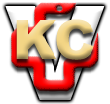 